                                     Boletim Agrometeorologico A Republica de Angola esta a passar no momento por séria restrição hídrica, que esta a afetar todos os setores da sociedade , e em especial o setor agropecuário. Os gráficos abaixo estão a exemplificar as características de umidade do solo e temperatura em 4 regiões ( Luanda, Benguela,Kibala e Lubango)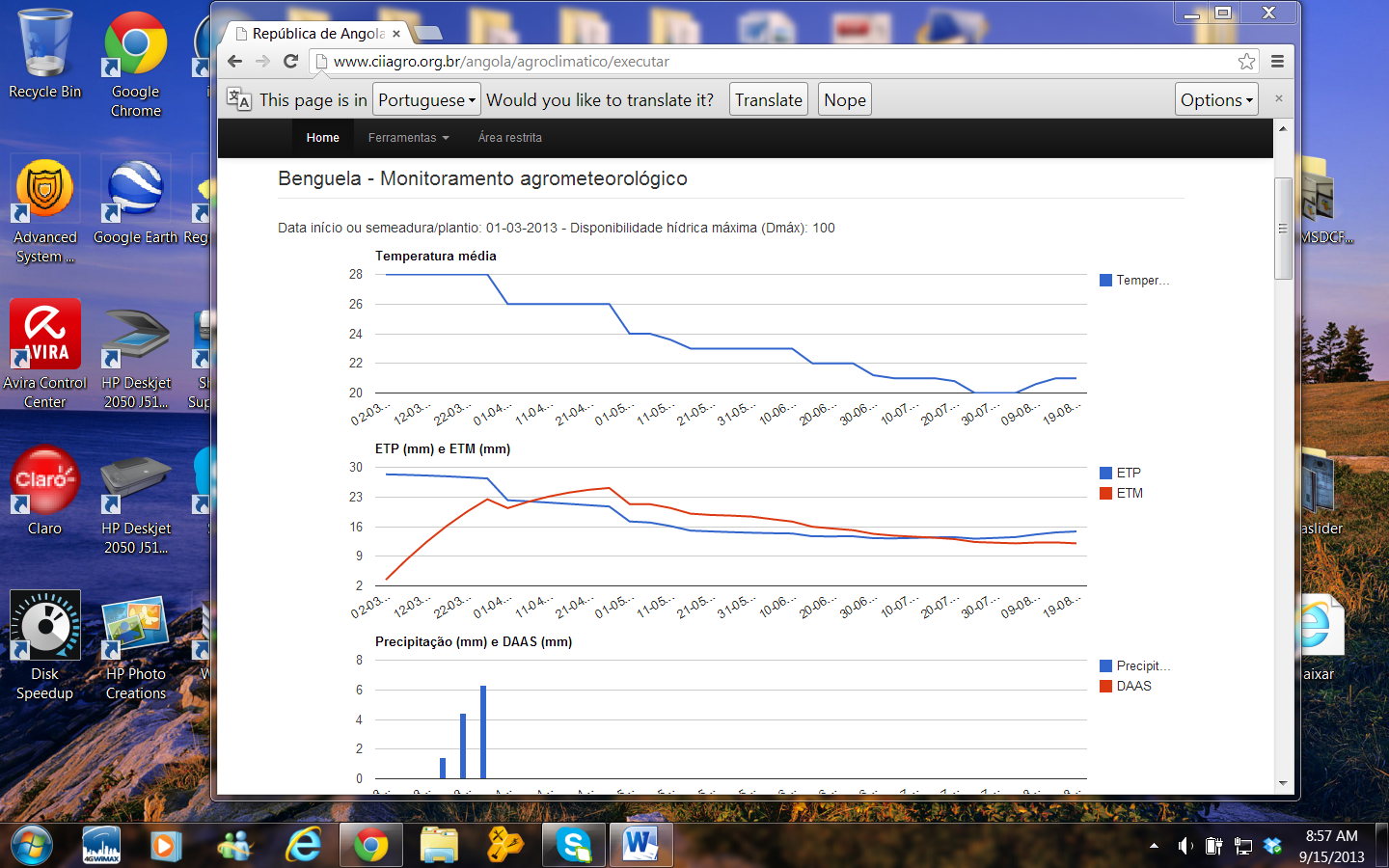 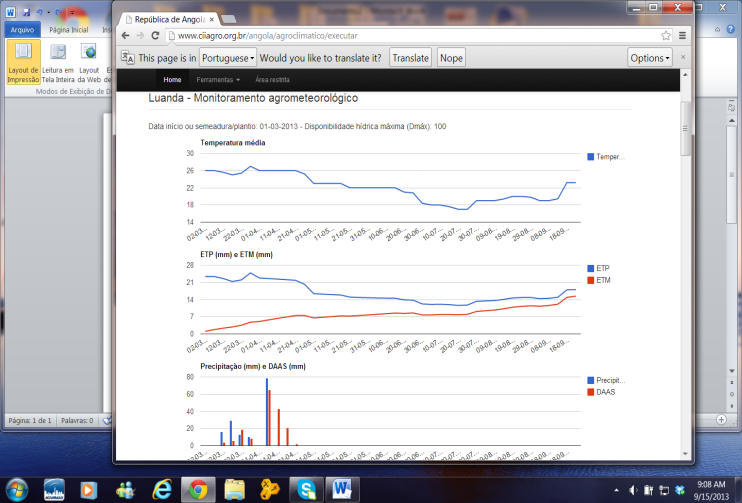 Nesta parte superior observa-se a restrição hídrica em Luanda e Benguela sob o ponto de vista de agua no solo. Na parte inferior observa-se o balanço hídrico agrometeorologico, de Kibala e Lubango. As sérias restrições de umidade do solo e seus efeitos nas culturas acentuam-se.No primeiro caso os exemplos são para culturas de milho, algodão , e no segundo cana de açúcar, cafeeiro e mandioca.